TABEL NOMINALcu rezultatele obținute la proba Evaluarea dosarelor de recrutare în cadrul concursului organizat pentru ocuparea postului de Șef serviciu II în cadrul Serviciului AchizițiiPREȘEDINTE COMISIE CONCURS   	SECRETAR COMISIE CONCURS                 Locotenent-colonel	  	            	     Plutonier adjutant	      STAN AUREL			      MATEI CEZAR-NICUȘORMINISTERUL AFACERILOR INTERNENESECRETDEPARTAMENTUL PENTRU SITUAŢII DE URGENŢĂExemplar unicINSPECTORATUL GENERAL PENTRU SITUAŢII DE URGENŢĂNr. 4831926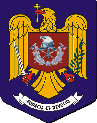 București, 11.03.2024BAZA PENTRU LOGISTICĂ A I.G.S.U.COMISIA DE CONCURSNr.crt.Cod unic de identificareHotărârea comisiei după verificarea dosarelor de recrutarePunctajul obținut4831311Promovat2,05